如何查詢院會考(成果發表)1.打開瀏覽器。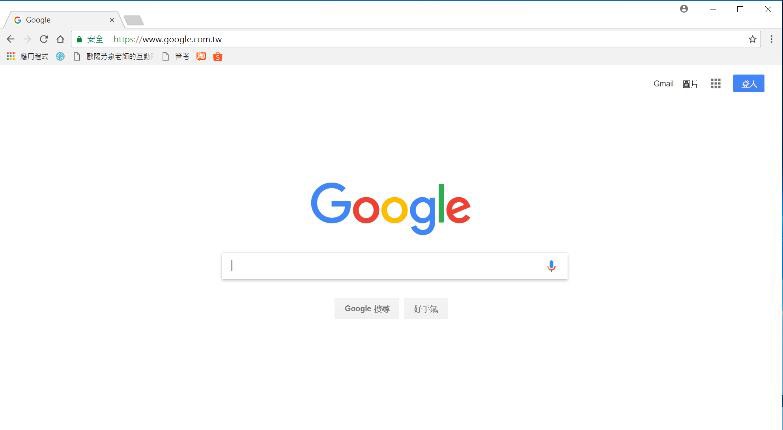 2.輸入學校網址（http://www.uch.edu.tw）。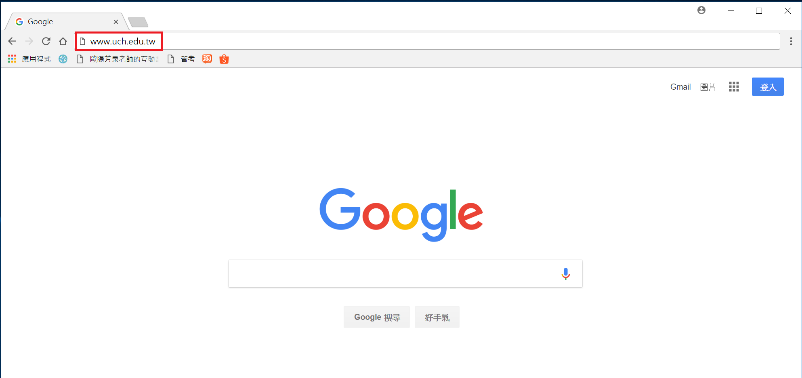 3.點選在校學生，並登入您的 SIP 系統。(若 有問題請至行政大樓 2 樓電子計算機中心 諮詢。)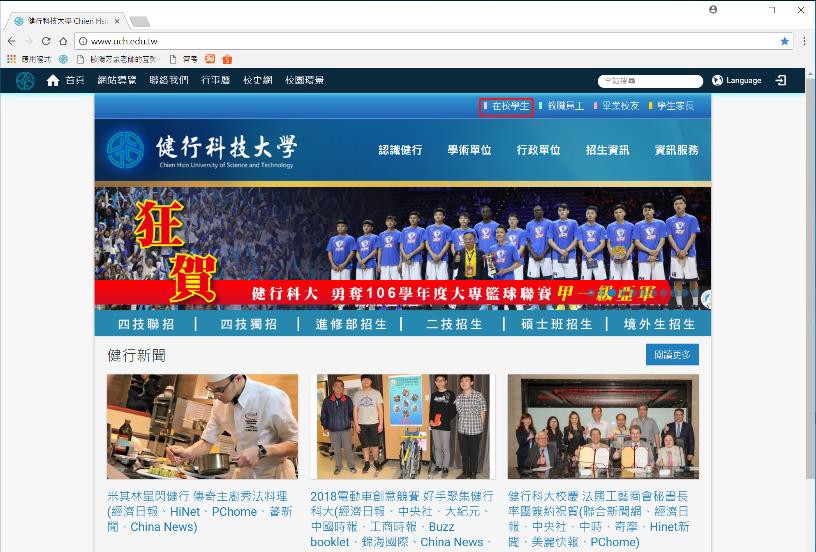 4.點選各項申請查詢，選到畢業流程。5.若於檢查學生欠物資料項目看見如圖中紅框處則代表您尚未通過院會考。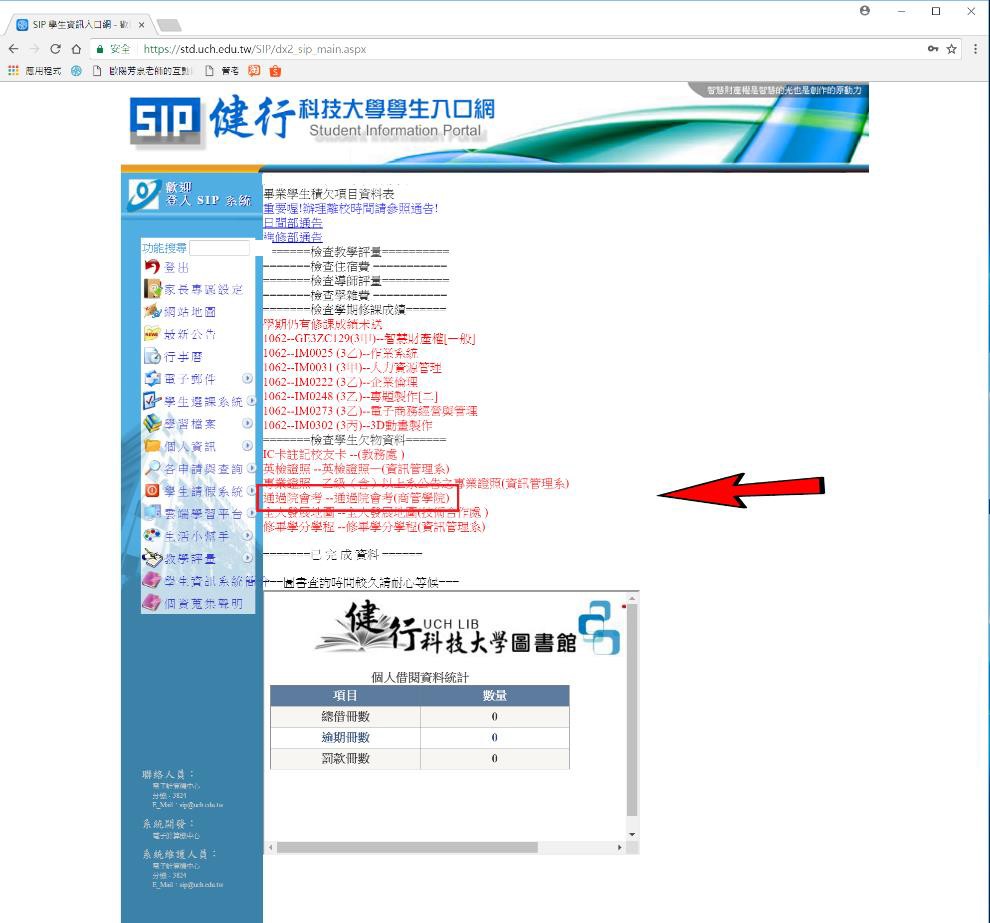 105學年度(含)以後入學，若未通過成果展的學生，請注意本院各系公告舉辦之成果發表日，並依規定參加成果發表。104學年度(含)以前入學，若未通院會考請至(A725)補考。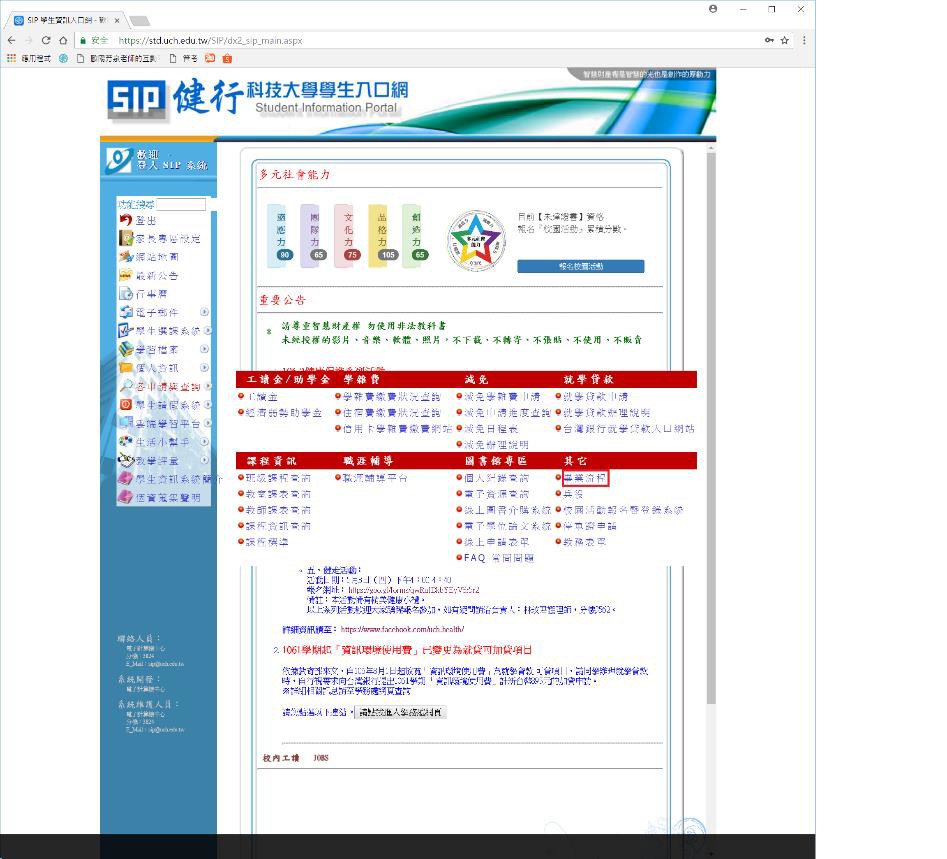 